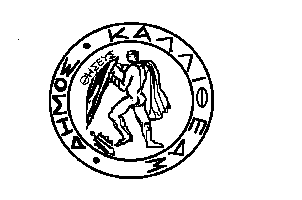 ΕΛΛΗΝΙΚΗ ΔΗΜΟΚΡΑΤΙΑ			                     		Καλλιθέα     14/03/2019ΝΟΜΟΣ ΑΤΤΙΚΗΣΔΗΜΟΣ ΚΑΛΛΙΘΕΑΣ				           	Αρ. Πρωτ.  15693ΔΙΕΥΘΥΝΣΗ	:ΔΙΟΙΚΗΤΙΚΗΤΜΗΜΑ	:Υποστήριξης Πολιτικών Οργάνων				              	Ταχ.Δ/νση	:ΜΑΤΖΑΓΡΙΩΤΑΚΗ 76, Κ.Α. 176 76	 	ΑΡΜΟΔΙΟΣ	: Μ. Γρίβα	Τηλεφ.	: 213 2070425e-mail		: m.griva@kallithea.gr ΘΕΜΑ		: «Έγκριση  της με αρ. 20/2019               			    ΠΡΟΣ                     απόφασης της ΔΗ.Κ.Ε.Κ. περί 	     		       Τον κ. Πρόεδρο του                     διαχειριστικού ελέγχου οικ. χρήσης 2018		    Δημοτικού Συμβουλίου  		           και ορισμό ορκωτών λογιστών»			        	                           	                                                                  Παρακαλούμε κατά την προσεχή συνεδρίαση του Δημοτικού Συμβουλίου, όπως περιλάβετε και το θέμα της έγκρισης της με αρ. 20/2019 απόφασης του Δ.Σ. της ΔΗ.Κ.Ε.Κ., που αφορά την προμήθεια υπηρεσιών Διαχειριστικού Ελέγχου οικονομικής χρήσης 2018 - Ορισμός Ορκωτών Λογιστών.Συγκεκριμένα το Διοικητικό Συμβούλιο της Δημοτικής Κοινωφελούς Επιχείρησης Καλλιθέας, κατακυρώνει την προμήθεια υπηρεσιών Διαχειριστικού Ελέγχου οικονομικής χρήσης 2018 - Ορισμός Ορκωτών Λογιστών στην εταιρεία «ΣΟΛ OΡΚΩΤΟΙ ΛΟΓΙΣΤΕΣ CROWE SOL» και προτείνονται για τη διενέργεια του ελέγχου οικονομικού έτους 2018 (01/01/2018-31/12-2018) οι:Μανωλίκας Μιχαήλ με ΑΜΣΟΕΛ: 24191 (τακτικός Ορκωτός Ελεγκτής Λογιστής) καιΤριμπονιάς Παναγιώτης με ΑΜΣΟΕΛ: 14941 (αναπληρωματικός Ορκωτός Ελεγκτής Λογιστής).Μετά τα παραπάνω παρακαλούμε να αποφασίσετε σύμφωνα με τις διατάξεις του άρθρου 261 παρ.1 του Ν.3463/2006.		                                                                   	Ο  ΑΝΤΙΔΗΜΑΡΧΟΣΣυνημμένα: 						               ΕΥΑΓΓΕΛΟΣ ΜΠΑΡΜΠΑΚΟΣ  - Απόφαση 20/2019Εσωτερική ΔιανομήΓρ. Δημάρχου                                                             Γρ. Γεν. Γραμματέα    Ο.Υ.                                    Τμ. Υποστ. Πολ. ΟργάνωνΚοινοποίησηΔΗ.Κ.Ε.Κ.